Турнирная таблица Первенство РК по хоккею среди команд 2003-2004 г.р. г.Сыктывкар, 19.04.2017-22.04.2017 г. Гл. судья			            	          			В.Д.Обрезков№п/пКоманды12345Разница шайбОчкиМесто1«Северная Олимпия»(г.Сыктывкар)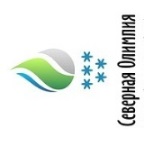 7:333:606:234:3320:14922«Шахтер»г.Инта3:70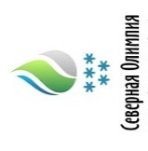 7:436:1101:4017:26353«Олимп»(г.Воркута)6:334:704:335:0319:13914«Беркут»(г.Ухта)2:6011:633:401:6017:22345«Феникс»(г.Усинск)3:404:130:506:13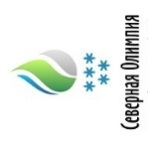 13:1163